LES PASSEJAÏRES DE VARILHES                    					   FICHE ITINÉRAIREFOIX n° 170"Cette fiche participe à la constitution d'une mémoire des itinéraires proposés par les animateurs du club. Eux seuls y ont accès. Ils s'engagent à ne pas la diffuser en dehors du club."Date de la dernière mise à jour : 8 décembre 2018La carte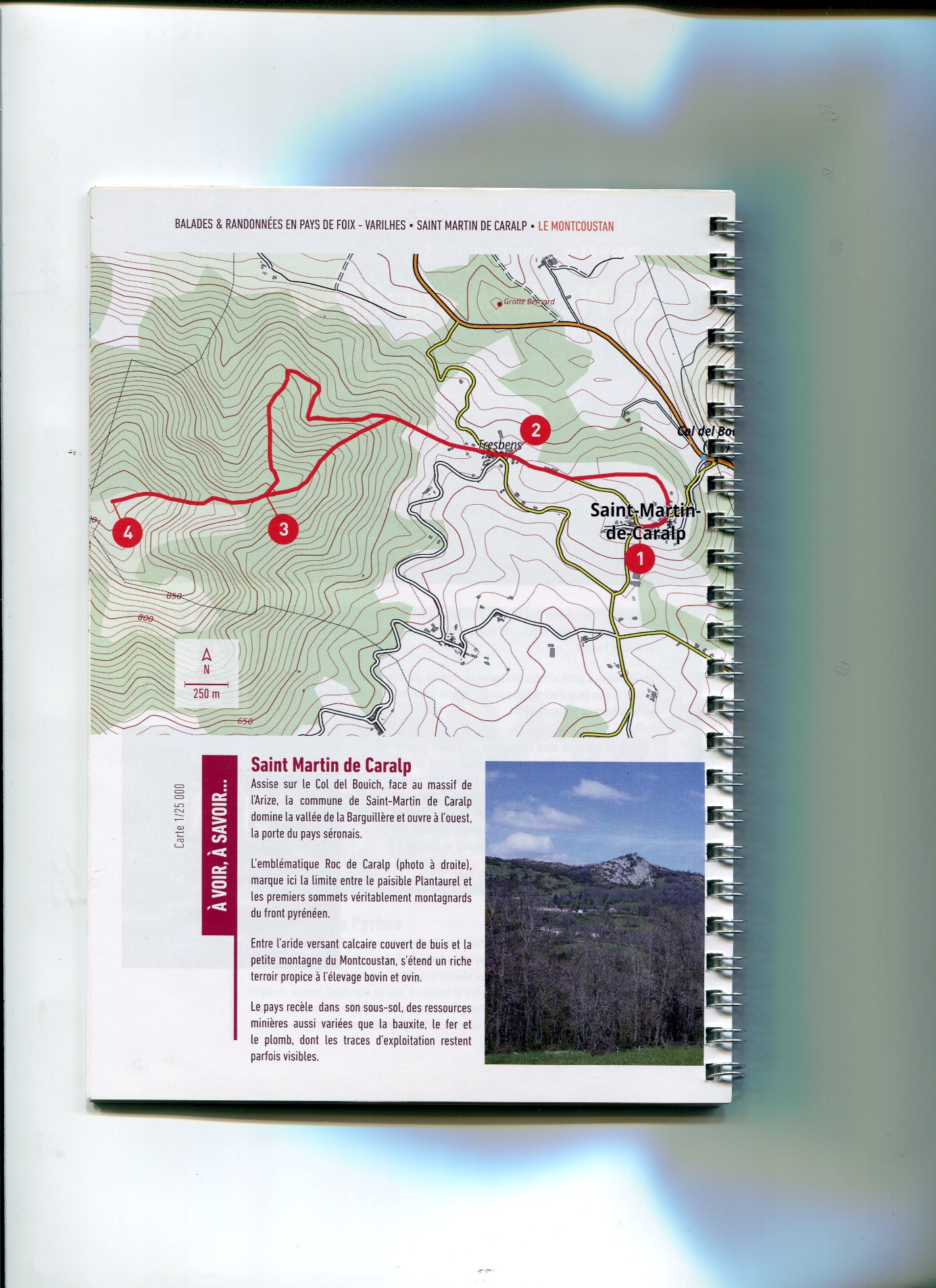 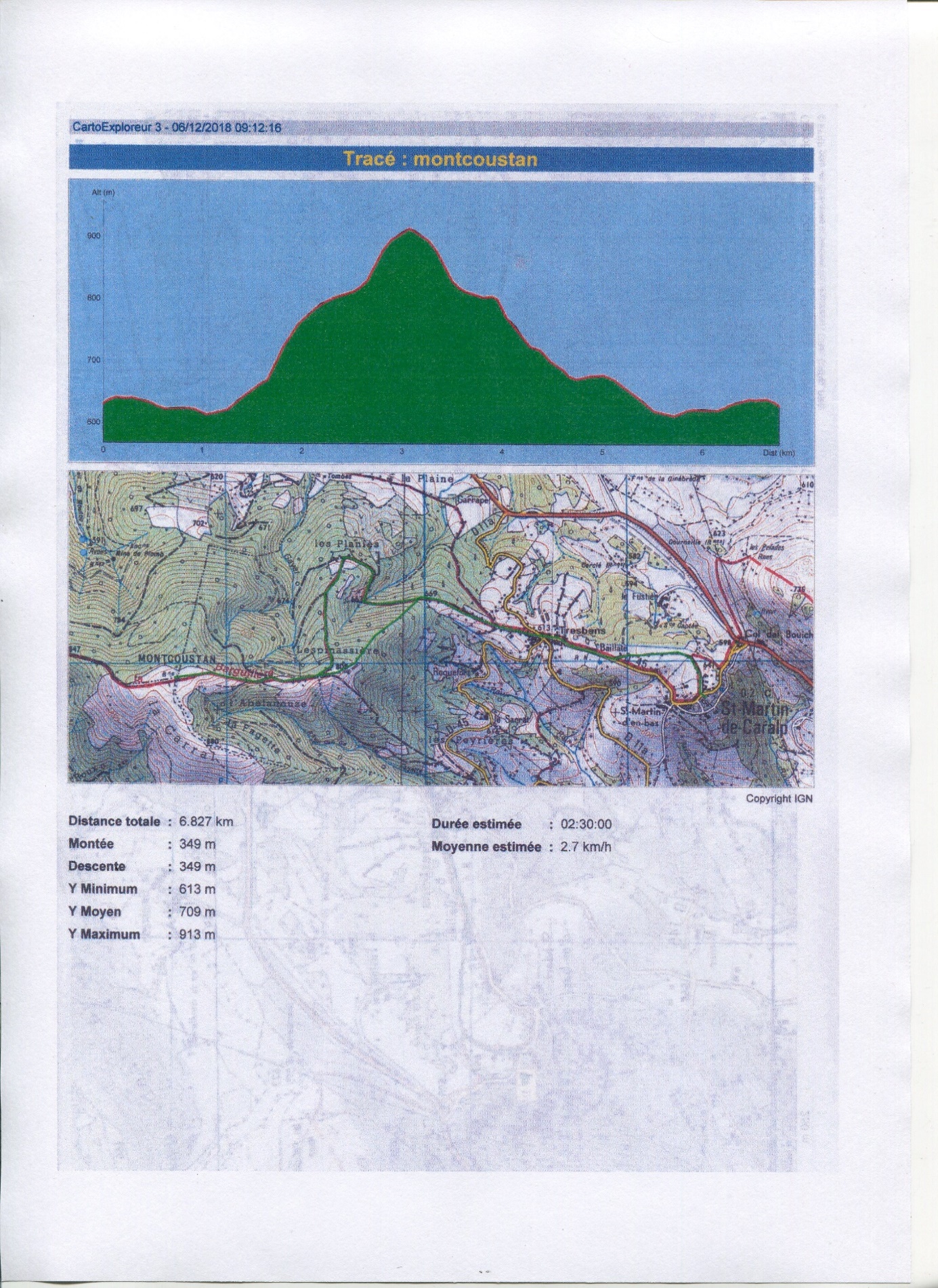 Commune de départ et dénomination de l’itinéraire : Saint-Martin de Caralp – Parking sous la mairie – La Balade du Montcoustan depuis St-Martin A/R (En circuit)Date, animateur(trice), nombre de participants (éventuel) :04.02.2012 – C. Delpy01.06.2013 – C. Rhodes01.02.2014 – C. Rhodes10.05.2014 – M. Buc – 38 participants (Photos)10.10.2015 – P. Emlinger – 30 participants (Photos)05.12.2018 – J.C. Emlinger – 42 participants (Photos)L’itinéraire est décrit sur les supports suivants : Topo-guide "Le Pays de Foix à pied" – Edition de 2004 – Balade 20Topo-guide "Balades et randonnées de la Barguillère au Plantaurel de l’OT Pays de Foix-Varilhes – Sortie 7 de l’édition de 2018Classification, temps de parcours, dénivelé positif, distance, durée :Marcheur – 3h00 – 350 m – 7 km – ½ journéeBalisage : Jaune et rouge du GRP Tour de la Barguillère et jaune sur le petit raccourci emprunté à la descente au niveau du replat de l’Espinassière.Particularité(s) : Cette sortie qui mène au sommet du Montcoustan est dite AR ou en circuit du fait du raccourci pris au retour formant une petite boucle.Site ou point remarquable : Le point de vue depuis le sommet de MontcoustanTrace GPS : XxDistance entre la gare de Varilhes et le lieu de départ : 17 kmObservation(s) : 